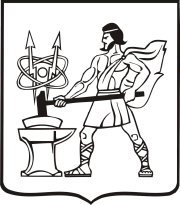 СОВЕТ ДЕПУТАТОВ ГОРОДСКОГО ОКРУГА ЭЛЕКТРОСТАЛЬМОСКОВСКОЙ ОБЛАСТИРЕШЕНИЕот 17.02.2022 № 116/25О Прогнозном плане (программе)приватизации муниципальногоимущества на 2022 год	В соответствии с Бюджетным и Гражданским кодексами Российской Федерации,  федеральными законами от 06.10.2003 № 131-ФЗ «Об  общих принципах организации местного самоуправления в Российской Федерации», от 21.12.2001 № 178-ФЗ «О приватизации  государственного  и  муниципального  имущества», от 22.07.2008 № 159-ФЗ «Об особенностях отчуждения недвижимого имущества, находящегося в государственной или в муниципальной собственности и арендуемого субъектами малого и среднего предпринимательства, и о внесении изменений в отдельные законодательные акты Российской Федерации», Совет депутатов городского округа Электросталь Московской области РЕШИЛ:1. Утвердить Прогнозный план (программу) приватизации муниципального имущества городского округа Электросталь Московской области на 2022 год (прилагается). 	2. Опубликовать   Прогнозный план (программу) приватизации муниципального имущества городского округа Электросталь Московской области на 2022 год в газете «Официальный вестник» и разместить на официальном сайте городского округа Электросталь Московской области www.electrostal.ru.	3. Настоящее решение вступает в силу после его опубликования.	4. Контроль исполнения настоящего решения возложить на заместителя Главы Администрации городского округа Электросталь Московской области Лаврова Р.С.Председатель Совета депутатовгородского округа			                                                                    О.И. МироничевГлава городского округа                                                                                     И.Ю. ВолковаУтвержденрешением Совета депутатов городского округаЭлектросталь Московской области						 от 17.02.2022 № 116/25П Р О Г Н О З Н Ы Й    П Л А Н(программа) приватизации    муниципального     имуществагородского округа  Электросталь Московской области  на  2022 год	Прогнозный план (программа) приватизации муниципального имущества городского округа Электросталь Московской области на 2022 год (далее именуется – Программа) разработан в соответствии с федеральными законами от 06.10.2003 № 131-ФЗ «Об общих принципах организации местного самоуправления в Российской Федерации», от  21.12.2001  № 178-ФЗ «О приватизации государственного и муниципального имущества»,  от 22.07.2008 № 159-ФЗ «Об особенностях отчуждения недвижимого имущества, находящегося в государственной или в муниципальной собственности и арендуемого субъектами малого и среднего предпринимательства, и о внесении изменений в отдельные законодательные акты Российской Федерации». 	Основные задачи приватизации муниципального имущества в 2022 году:-  продажа муниципального имущества, которое не обеспечивает решение вопросов местного значения городского округа;- увеличение неналоговых доходов городского бюджета.РАЗДЕЛ  IПРОГНОЗ ПОСТУПЛЕНИЯ СРЕДСТВ ОТ ПРИВАТИЗАЦИИ МУНИЦИПАЛЬНОГОИМУЩЕСТВА И ИХ РАСПРЕДЕЛЕНИЕ1.  По итогам реализации настоящей Программы в 2022 году ожидается увеличение доходной части бюджета городского округа Электросталь  Московской области  ориентировочно на 36 551,00 тысячи рублей.2. Начальная цена подлежащего приватизации муниципального имущества устанавливается в соответствии с законодательством Российской Федерации об оценочной  деятельности, при условии, что со дня составления отчета об оценке объекта оценки до дня размещения на официальном сайте в сети "Интернет" информационного сообщения о продаже муниципального имущества прошло не более чем шесть месяцев.3. Средства от приватизации муниципального имущества во исполнение  Бюджетного кодекса Российской Федерации поступают в бюджет городского округа и направляются на цели, определяемые решениями Совета депутатов городского округа Электросталь Московской области.4. Оплата муниципального имущества осуществляется в сроки, устанавливаемые договорами купли-продажи.5.  Решения об условиях приватизации муниципального имущества принимаются в соответствии с Программой  постановлениями Администрации городского округа Электросталь Московской области и  должны содержать следующие сведения:наименование имущества и иные позволяющие его индивидуализировать данные (характеристика имущества);способ приватизации имущества;начальная цена имущества; срок рассрочки платежа (в случае ее предоставления);иные необходимые для приватизации имущества сведения.  6. В случае признания аукциона по продаже муниципального имущества несостоявшимся, Администрация городского округа Электросталь Московской области вправе осуществить приватизацию указанного имущества в соответствии со ст. 23,24 Федерального закона от 21.12.2001   № 178-ФЗ «О приватизации государственного и муниципального имущества» без внесения соответствующих изменений в Прогнозный план (программу) приватизации на текущий финансовый год.                                  РАЗДЕЛ  IIПЕРЕЧЕНЬ НЕДВИЖИМОГО ИМУЩЕСТВА ГОРОДСКОГО ОКРУГА ЭЛЕКТРОСТАЛЬ МОСКОВСКОЙ ОБЛАСТИ, ПОДЛЕЖАЩЕГО ПРИВАТИЗАЦИИ В 2022 ГОДУ.№ п/пНаименование объекта приватизации, его местонахождение Способ приватизации11231.Нежилое здание, общая площадь 454,6 кв.м, кадастровый номер 50:16:0704014:1622, расположенное по адресу Московская область, город Ногинск-5, в/г 1  с земельным участком, кадастровый номер 50:16:0704011:180, общей площадью 1000+/-11 кв.м, расположенном по адресу: Российская Федерация, Московская область, р-н Ногинский, пгт Ногинск-5Аукцион2.Нежилое помещение № 05, общей площадью 99,2 кв.м,  кадастровый номер: 50:46:0000000:5133,адрес объекта: Московская область, г. Электросталь, ул. Карла Маркса,  д.26Аукцион3.Имущественный комплекс:Нежилое здание учебного корпуса № 2 с общественно-бытовым корпусом, инв. № 100-2123, лит.1Б,1Б1, кадастровый номер 50:46:0000000:32099, общая площадь 3585,4 кв.м, адрес объекта: 144000, Московская   область,   г.Электросталь, ул.2-Поселковая д.20б строение 1;Нежилое здание склада, инв.№ 100-2123, лит.3Б, кадастровый номер 50:46:0020404:586, общая площадь 147,3 кв.м, адрес объекта: 144000,  Московская область, г. Электросталь, ул.2-Поселковая д.20б строение 2;Нежилое здание (Общежитие № 2 ГОУ ПУ № 16), инв.№ 2123, лит.2А, кадастровый номер 50:46:0000000:3270, общая площадь  2773,7 кв.м, адрес объекта: 144000, Московская область, г.Электросталь, ул. ул.2-Поселковая д.20б корпус 2;  Нежилое здание (Общежитие № 1 ГОУ ПУ № 16) инв. № 2123, лит.1А, кадастровый номер 50:46:0000000:3256, общая площадь  2741,8 кв.м, адрес объекта: 144000, Московская область, г.Электросталь, ул.2-Поселковая д.20б корпус 1; Земельный участок, кадастровый номер 50:46:0030202:84, общая площадь 13816 кв.м, вид разрешенного использования – для размещения административных и офисных зданий, объектов образования, науки, здравоохранения и социального обеспечения, физической культуры и спорта, культуры, искусства, религии адрес: 144000, Московская область, г.Электросталь, ул. 2-Поселковая д.20б корпус 1Аукцион4.Нежилое помещение,  этаж-3, общая площадь 154,8 кв.м, кадастровый номер 50:46:0010502:1775, адрес объекта: Московская область, г. Электросталь, ул. Первомайская, д.28, пом.3Аукцион5.Нежилое здание, общая площадь 1852,5 кв.м, кадастровый номер 50:46:0000000:3619 адрес объекта: Московская область, г.Электросталь, ул. Красная, д.11,  с земельным участком, вид разрешенного использования: под учебным зданием ГОУ СПО «Московский колледж управления и новых технологий»,  кадастровый номер 50:46:0010201:22, общей площадью 2327 кв.м, адрес объекта: Московская область, г.Электросталь, ул. Красная, д.11Аукцион